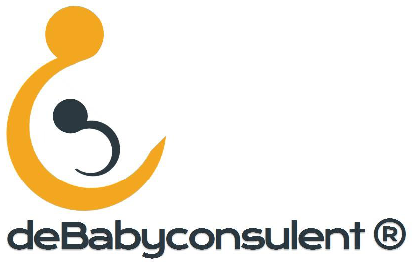 DeclaratieformulierNaamMartine van der MolenAdresBosbes 10Postcode en woonplaats3892 XZ ZeewoldeIBAN nummerNL57RBRB 0941 4706 28  ten name van M. van der MolenWerkgroepWerkgroep intervisie dagDeclaratie wordt ingediend in verband met:Reiskosten november intervisie dag 2017DatumAantal km á € 0,1945 km enkele reis, 90 km retour x 0,19 ct = 17,10 euroReiskosten openbaar vervoerAndere kostenTotaal Kosten17,10 Euro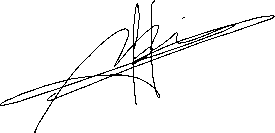 